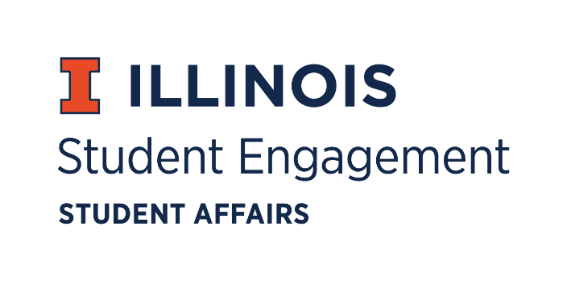 Student Organization    
Resource Fee   SORF Meeting   Thursday, August 24, 2023, at 5:30PM  Student Org Complex    Call to Order:Meeting called to order at Roll Call:  Present:   Amani Laliwala, Chairperson  Dipankar Yettapu, Vice-Chairperson  Troy Kowalski, SORF Treasurer Hayley Hoppock, Undergraduate Board Member Matthew Pruyn, Undergraduate Board Member Faraz Khan, Undergraduate Board MemberDestiny Gallegos, Undergraduate Board Member Anika Chakraborti, Undergraduate Board Member  Kate Suchodolski, Graduate Board Member David Bein, Graduate Board Member Stephanie Cardoza-Cruz, Faculty/Staff Board Member  Arianna Agramonte Holterman, Faculty/Staff Board Member Nick Fink, SORF Advisor (non-voting member)  Christina Fraser, SORF Secretary (non-voting member)  Samantha Thaller, SORF Finance Secretary (non-voting member)Absent:   Old Business:New Business:08/24/23 Agenda: IntroductionsChairperson’s CommentsSORF TrainingExplanation of DeficitsDeficit Appeals (presented by RSOs)Discussion of AppealsVote on AppealsChairperson’s Comments:SORF Training:Explanation of Deficit:Deficit Appeals Review:Black Law Student AssociationDiscussion:Appeals Vote:Deutchklub at IllinoisDiscussion:Appeals Vote:Illini Forever!Discussion:Appeals Vote:Latinx Law Student AssociationDiscussion:Appeals Vote:Lebanese Student AssociationDiscussion:Appeals Vote:Microbial Early-career Researchers AssociationDiscussion:Appeals Vote:Myra Bradwell Association for Women Law StudentsDiscussion:Appeals Vote:Palestine Children's Relief FundDiscussion:Appeals Vote:Peruvian Student AssociationDiscussion:Appeals Vote:UNICEF at UIUCDiscussion:Appeals Vote:For the Good of the Order:Adjournment:RSO NameDeficit AmountVoteBlack Law Student AssociationDeutchklub at IllinoisIllini Forever!Latinx Law Student AssociationLebanese Student AssociationMicrobial Early-career Researchers AssociationMyra Bradwell Association for Women Law StudentsPalestine Children's Relief FundPeruvian Student AssociationUNICEF at UIUC